ENTRE FLORES Y RUINASINCLUYE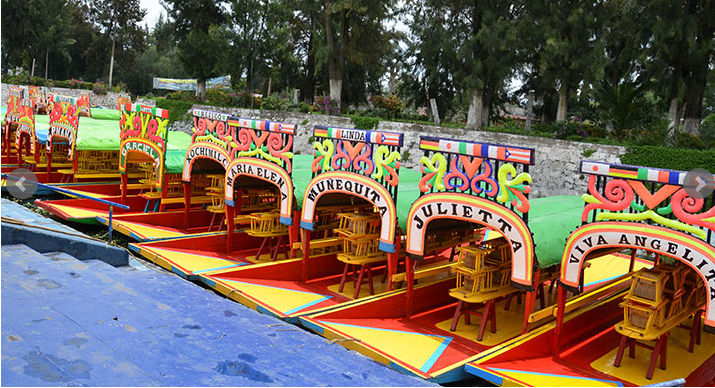 Recepción en AeropuertoTraslado Aeropuerto/Hotel/aeropuerto04 noches de alojamiento Ciudad de México en hotel seleccionado04 desayunos buffet o americanos según hotel seleccionadoTour de Xochimilco, Plaza de Toros y Ciudad UniversitariaTour de CiudadExcursión a Basílica de Guadalupe y Pirámides de TeotihuacánAlmuerzo en zona arqueológicaImpuestos HotelerosITINERARIO TENTATIVODÍA 1 MEXICORecepción en aeropuerto y traslado a hotel seleccionado, tarde libre para actividades personales. AlojamientoDÍA 2 MEXICO/ BASILICA – PIRAMIDES DE TEOTIHUACANDesayuno, A las 08.00 hrs.  esperaremos  a nuestro guía  quien nos conducirá  a la majestuosa Basílica de Guadalupe  Emperatriz de América, visitando el cerro del Tepeyac, continuaremos  el recorrido a  las Pirámides de Teotihuacán donde recorreremos en la  ciudad de los dioses,  la pirámide  de la Luna y el Sol, la Ciudadela  y el impactante  templo de Quetzalcóatl, sin omitir el maravilloso museo,  almuerzo incluido en zona arqueológica,  regreso al hotel, resto de la tarde  libre para actividades personal y alojamiento.DÍA 3 MEXICO/ CITY TOURDesayuno, A hora convenida iniciaremos nuestro tour de ciudad donde visitaremos básicamente el arte histórica de la ciudad, así como una de las zonas residenciales que esta gran urbe nos ofrece, al terminar nuestro circuito, continuaremos con el mercado artesanal para aquellos recuerditos que obligadamente tenemos que comprar, tarde libre, regreso al hotel y alojamiento.DÍA 4 MEXICO / XOCHIMILCO- CIUDAD UNIVERSITARIA – PLAZA DE TOROSDesayuno, por la mañana, visita primeramente a la monumental Plaza de Toros México, considerada la más grande del mundo, continuaremos hacia la cosmopolita plaza de San Jacinto en el barrio de San Ángel, donde disfrutaremos del barrio de pintores, escultores y artesanos que muestran de manera directa sus obras, sin olvidar por supuesto el muy conocido Bazar del Sábado. (Solo se puede visitar esto en día sábado), y   continuación a Xochimilco (ciudad de las flores)  donde gozaremos del lugar más colorido de México, acompañados  de la música mexicana de marimba, mariachi y conjunto norteño,(solo incluido en grupos mayores de 15 personas) almuerzo en mismo Xochimilco, de regreso a hotel, visitaremos la ciudad universitaria y sus majestuosos edificios decorados finamente por  Diego Rivera y Juan O´Gorman,  si el tiempo lo permite visitaremos otro barrio muy particular, nos referimos al barrio de Coyoacán, donde la iglesia de San Juan Bautista nos dejara impresionados  por su belleza  y sencillez, Regreso a hotel. DÍA 5 MEXICODesayuno y ahora indicada pasaran por nosotros para dirigirnos al aeropuerto de la CDMX, para tomar vuelo de regreso a casa y fin de servicios.PRECIOS POR PERSONA EN DOLARES AMERICANOSPrecios sujetos a disponibilidad y reconfirmación al momento de efectuar la reserva.Servicios en regular.  Consultar suplemento por servicios en privadoTarifa de menor aplica hasta los 5 años cumplidosMínimo 2 personas viajando juntas. SI ESTE PROGRAMA NO ESTÁ DE ACUERDO A LO QUE NECESITAS, CON MUCHO GUSTO PREPARAREMOS UNO A TU MEDIDA.  ¡COMUNÍCATE CON NOSOTROS!!!HOTELCATEGORIASIMPLENOCHE EXTRADOBLENOCHE EXTRATRIPLENOCHE EXTRAMENORNOCHE EXTRAPremier 3*49476365424947636542Segovia 3*SUP50378390515037839051Regente 4*50380394465038039446B.W. Majestic 4*7471345167674713451676B.W. Estoril 3*SUP55885382435588538243Casa Blanca 4*5971144385959711443859Laila 4*7241535047872415350478Pf & Suites 4*6011324246660113242466Marbella 4*7041434968970414349689Benidorm 4*SUP6181104335661811043356Royal Reforma 4*SUP6351104355663511043556Galeria Plaza5*9051586049490515860494